29.01.2022. V. Jākobsona piemiņas slēpojuma trases potenciālā shēmaStarts un finišs pie Vecbebru Mežaparka estrādes.Auto novietošana estrādes stāvlaukumā vai dus “Virši” tuvumā.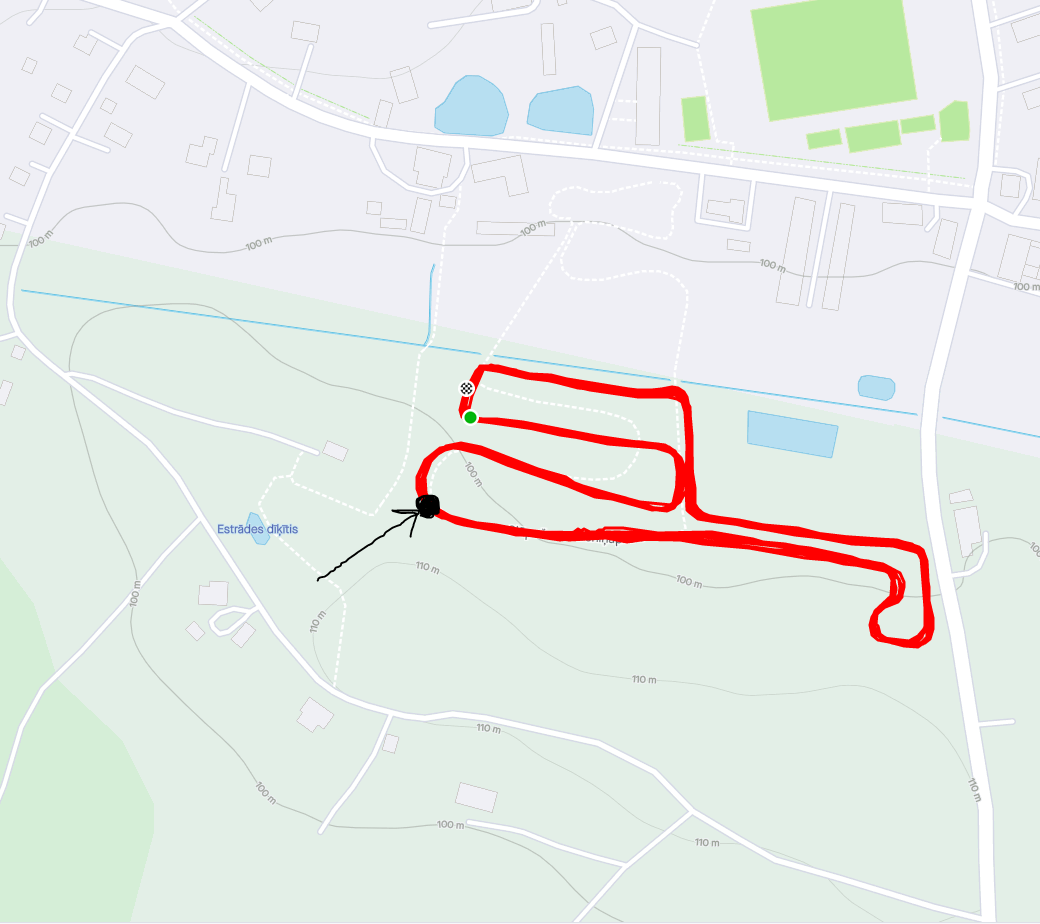 